 	Bruikleenovereenkomst materialen 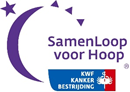 De ondergetekenden: SamenLoop voor Hoop (plaatsnaam), in deze vertegenwoordigd door (naam voorzitter van commissie),hierna te noemen: Gebruiker, en (Bruikleengever, naam + eventueel adres), hierna te noemen: Bruikleengever, gezamenlijk als Partijen te noemen, nemen in overweging dat: De gebruiker mag op (noem datum) gebruik maken van (benoem materialen) die door bruikleengever ter beschikking zijn gesteld; Bruikleengever is bereid om gebruiker (benoem materialen) onder toezicht in gebruik te geven; Bruikleengever en gebruiker leggen hun afspraken hierover vast in deze overeenkomst. Partijen komen het volgende overeen: Artikel 1 Gebruik materialen De in bruikleen gegeven goederen zoals beschreven in Bijlage 1 zijn in bruikleen van (datum) tot en met (datum) (jaar) voor het evenement SamenLoop voor Hoop (plaatsnaam). In Bijlage 1 hebben partijen de staat van de in bruikleen te geven goederen bij aanvang van de bruikleen en bij het inleveren van de goederen beschreven. Bijlage 1 dient door partijen bij overeenstemming voor akkoord te worden getekend. Bijlage 1 maakt integraal deel uit van deze overeenkomst. De gebruiker is gedurende de bruikleen verantwoordelijk voor de in bruikleen gegeven goederen en gedraagt zich als een goed huisvader betaamt. Artikel 2 Duur van de overeenkomst Deze overeenkomst vangt aan op het moment dat beide partijen de overeenkomst hebben ondertekend en eindigt bij ondertekening van Bijlage 1 door Partijen bij inlevering van de in bruikleengegeven materialen. Partijen zijn steeds gerechtigd deze overeenkomst met wederzijdse instemming  tussentijds te doen eindigen. De wederzijdse instemming dient te blijken uit een door beide partijen ondertekend document. In alle gevallen waarin deze overeenkomst wordt beëindigd ten gevolge van enige bepaling daarvan of door tussenkomst van de rechter, blijft zij de rechtsverhouding tussen partijen beheersen, voor zover dit voor de afwikkeling daarvan noodzakelijk is. Artikel 3 Vergoeding De in bruikleen gegeven goederen worden kosteloos / tegen vergoeding van €… door de bruikleengever verstrekt. De in bruikleen gegeven goederen mogen niet zonder toestemming van de bruikleengever aan een derde in bruikleen worden gegeven noch te koop worden aangeboden. Artikel 4 Levering en terug bezorging  
 De gebruiker dient zelf de in bruikleen gegeven goederen op de door bruikleengever aangewezen locatie (s) op te halen en aan de bruikleengever terug te geven, tenzij tussen partijen is overeengekomen dat de bruikleengever zich met het brengen en/of terugbezorgen van de in bruikleen gegeven goederen zal belasten. De gebruiker dient er dan voor te zorgen dat bruikleengever de locatie waar de goederen dienen te worden afgeleverd/gelost kan bereiken via begaanbare weg.   
 Artikel 5 Ontbinding van de overeenkomst Onverminderd alle rechten of vorderingen kunnen partijen, in aanvulling op de gronden die vermeld zijn in de wet, de overeenkomst  geheel of gedeeltelijk ontbinden indien:  de gebruiker of een van de personen die gebruiker heeft ingeschakeld voor het SamenLoop-evenement zich zodanig gedraagt of heeft gedragen dat in redelijkheid niet van de bruikleengever kan worden gevergd om de onderhavige overeenkomst te laten voortduren, een en ander in verband met het feit dat door dit gedrag te voorzien is dat de in bruikleen gegeven goederen onherstelbare schade oplopen; de overeengekomen samenwerking de reputatie c.q. goede naam van KWF Kankerbestrijding  zou schaden; de gebruiker zijn verplichtingen voortvloeiende uit deze overeenkomst geheel of gedeeltelijk niet nakomt nadat hem een redelijk termijn is gegeven alsnog na te komen; Artikel 6 Overdracht en gebruik van rechten Het is de gebruiker niet toegestaan om de rechten die uit deze overeenkomst voortvloeien geheel of gedeeltelijk over te dragen aan derden. Na het beëindigen van deze overeenkomst dienen de in bruikleen gegeven goederen teruggegeven te worden conform artikel 2 lid 1 van deze overeenkomst. Artikel 7 Toepasselijk recht en geschillenbeslechting Op deze overeenkomst is Nederlands recht van toepassing. Artikel 9 Slotbepalingen Een wijziging van of in deze overeenkomst is alleen rechtsgeldig indien deze schriftelijk, en door beide partijen ondertekend, is vastgelegd. De bijlagen bij deze overeenkomst maken integraal deel uit van het ten deze bepaalde. Datum en plaats:……………………………………, …………………………………..…… Handtekening bruikleengever: 		Handtekening namens  SamenLoop voor Hoop [plaatsnaam]:Naam ……………………………………	Naam …………………………………… Organisatie ……………………………	Functie …………………………………… 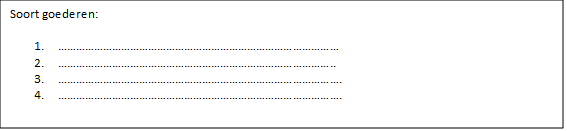 Bijlage 1 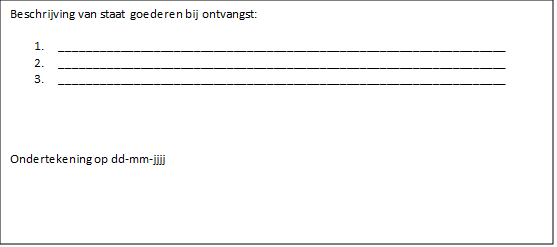 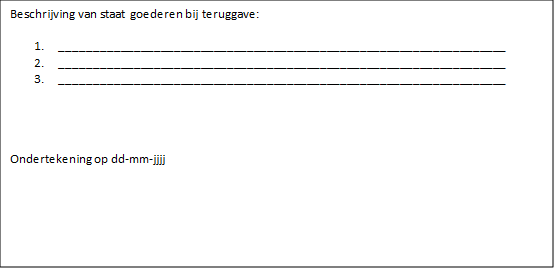 